FORMULARIO DE SOLICITUD DE INTERCAMBIO NACIONAL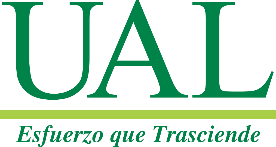 Estudiantes VisitantesINFORMACIÓN PERSONALDETALLES DE LA APLICACIÓNDECLARACIÓNESTOY DE ACUERDO Y ME COMPROMETO A Acatar los reglamentos académicos y políticas de la Universidad Autónoma de la Laguna. Participar en todas las actividades académicas de los programas en los que me inscriba, incluyendo orientación y evaluación. Respetar el período de intercambio aceptado. Cualquier extensión requerirá una previa revisión y aprobación por parte de la UAL y la universidad destino. El intercambio académico podrá ser cancelado por parte de las universidades participantes si no cumplo con los compromisos académicos requeridos. El hospedaje, alimentación, seguro de gastos médicos mayores y otros gastos generados por, y durante, el intercambio correrá totalmente por mi cuenta. Entregar puntualmente todos los formatos solicitados por la oficina de intercambios tanto de mi universidad de origen como de la universidad destino, con las firmas y sellos correspondientes. Declaro que he leído y entendido todo, y que la información aquí proporcionada es correcta y verídica.______________________________FIRMA DEL ESTUDIANTEAPELLIDO(S)APELLIDO(S)NOMBRE(S)NOMBRE(S)GÉNERO Mujer	 Hombre Mujer	 Hombre Mujer	 Hombre Mujer	 HombreFECHA DE NACIMIENTOFECHA DE NACIMIENTOFECHA DE NACIMIENTOdd / mm / yyyydd / mm / yyyyCIUDAD DE ORIGENCIUDAD DE ORIGENNO. INENO. INEDIRECCIÓNDIRECCIÓNCELULARCELULARE-MAILCONTACTO DE EMERGENCIA:CONTACTO DE EMERGENCIA:CONTACTO DE EMERGENCIA:RELACIÓNCELULAR DEL CONTACTOCELULAR DEL CONTACTOCELULAR DEL CONTACTOCELULAR DEL CONTACTOCELULAR DEL CONTACTOCARRERAGRADO ACTUALMATRÍCULAMATRÍCULANIVEL DE INTERCAMBIO Licenciatura MaestríaNIVEL DE INTERCAMBIO Licenciatura MaestríaPERIODO DE INTERCAMBIOPERIODO DE INTERCAMBIOPERIODO DE INTERCAMBIOPERIODO DE INTERCAMBIONIVEL DE INTERCAMBIO Licenciatura MaestríaNIVEL DE INTERCAMBIO Licenciatura Maestría 1 semestre 2 semestre 1 semestre 2 semestre PRIMAVERA OTOÑO PRIMAVERA OTOÑOLUGARFECHA